Четверть века - это много или мало?1/4 века, 25 лет, 300 месяцев, 9125 дней, 219 000 часов и 13 140 000 минут.Каждый проживает это время по-разному. Ежегодно всех студентов объединяет, как минимум, 43 200 минут студенческой весны.И вот уже 1 апреля закрылся прием заявок, и тысячи ребят окунулись с головой в творчество. Как много нас, какие мы все разные, и каждый год мы показываем что-то новое нашей весне.Уже в следующем году будет 25 студвесна в Тюменской области, 25 лет, как она существует, четверть века. Так много это или мало?Я думаю, для студенческой весны не существует понятий много или мало. Ведь не важно, сколько она есть, важно, что хотя бы раз ты попробовал ее на вкус.Как это? А ты представь, что когда-то однажды ты был проездом в каком-то месте, купил мороженое и поехал. А после него уже все не то. И не важно, сколько пройдет лет, много или мало, ты всегда будешь помнить его.Но время идет, мы вырастаем, и участвовать снова и снова у нас нет возможности. И каждый хоть на секунду пожалеет об этом. Откуда мне знать, я ведь только на втором курсе? Однако приходя на репетиции и слушая разговоры режиссеров о студенческой весне, которая была у них буквально 2 - 3 года назад, я вижу эту грустную радость в их глазах.Поэтому 25 лет,много или мало, для студвесны я не рискну ответить.Студвесну невозможно посчитать, ведь каждый год весна для кого-то первая, а для кого-то последняя. Но каждый ее будет помнить всегда, из года в год.Так четверть века - это много или мало?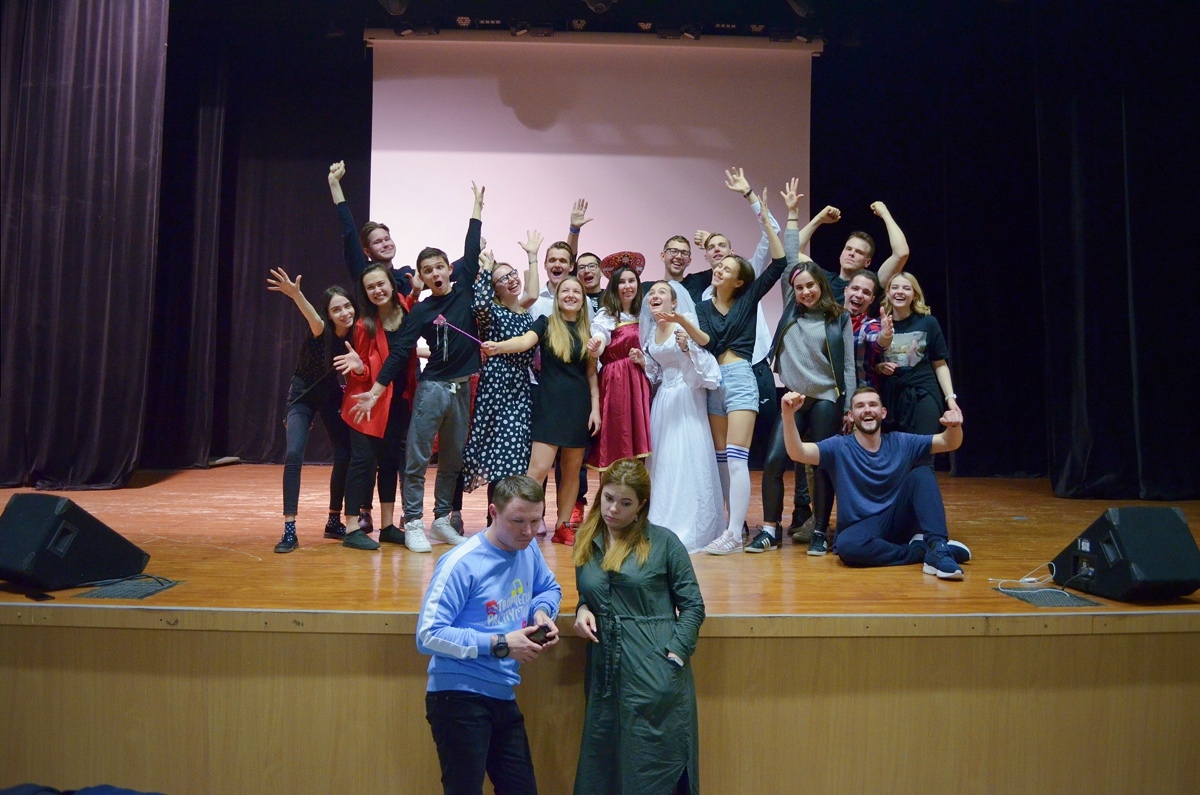 